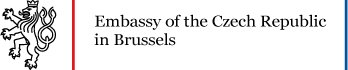 Dear Sir / Madam, The Czech Republic is one of the global leaders in research, development and industrial production based on nanotechnologies in various sectors: from scientific instrumentation and optics, through biotechnology to environmental applications, energy sector, textile and beyond. Dynamic growth, based on outstanding applied research, is linked, among others, to long tradition and world-leading position in electron microscopy R&D and production, revolutionary nanofibre production machines or to the self-cleaning smart coatings containing titanium-dioxide nanocrystals which achieve the highest cleaning efficiency in the world. The reason for this global success is a linkage of Czech top research centers with business community and the rapid application of innovations in practice. With the purpose to share the state of the art in research and business and create opportunities to discuss collaboration,The Embassy of the Czech Republic to Belgiumwould like to invite you to networking event with presentations of the leading Czech researchersand of members of the Czech Nanotechnology Industry Association: „Czech advanced research in nanotechnologies and its successful transfer into commercial solutions “.Date:Wednesday, 30st March, 202210,00 – 13,00Venue:Prague House Avenue Palmerston 16, 1000 BruxellesPreliminary programme:9,30 – 10,00		Welcome coffee and registration 10,00 – 10,20	Opening remarks: Mrs. Lucie Čadilová, Director, Prague House and Mr. Pavel Klucký, Ambassador of the Czech Republic to Belgium Introduction: Mrs. Martina Dlabajová, Member of the European Parliament10,20 - 12, 15 	Presentation of research representatives and companies, discussion12,15-12,30 	Intervention by a representative of DG Research and Innovation, European Commission12,30-13,00	Discussion, closing remarks13,00-14,00	Networking lunch14:00 - 15:00	Possibility to continue B2B discussionsPlease kindly confirm your attendance to: brussels@embassy.mzv.cz  and in copy to: commerce_brussels@mzv.czDetailed programme of the event will follow upon your registrationCzech mission participants:Researchers:Prof. David Lukas - Technical University of LiberecProf. Michal Otyepka - RCPTM/PU OlomoucProf. Radek Zboril – RCPTM/PU OlomoucDoc. Pavel Banas – CATRIN/PU OlomoucDr. Michal Urbanek – CEITEC/VUT BrnoBusiness representatives:Mr. Jiri Kus - Czech Nanotechnology AssociationSince 2014, the Association brings together Czech nanotechnology companies from differentfields of business, from the textile industry and biotechnology through environmentalapplications and optics to power generation.Mr. Jan Jonas - FN NANOCompany FN NANO introduced highly efficient photocatalytic coatings of the 2nd generation- functional coatings with an extremely strong photocatalytic effect and other products usingthe same technology.Mr. Tomas Tethal – IQS GroupIQS Group is the architect and builder of structures in the size of a human hair, but also athousand times smaller. These structures are so small that they can bend a beam of light, create a supporting scaffold for cell growth, or help to produce clean energy.Mr. Jarek Dolak - SVCS Process InnovationSVCS is manufacturer of thermal reactors (furnaces) that are used either for production or forR&D of semiconductors. Other target areas of SVCS include MEMS, nanomaterials andnanotechnologies, sensors and thin filmsMs. Lada Tomeckova Vyvialova - Lada Vyvialova Creative PlatformThe LADA fashion design studio focuses on the use of nanotextiles in the design of its clothing collections for ladies.Mr. Michael Carvan - LifetechCzech technological company with a global reach and top know-how in pool, drinking andwastewater treatment. The firm deals with air disinfection and deodorization and alsoapplications of nanoparticles, using the photocatalysis process, ozone technology, UV, andAOP (Advanced Oxidation Process).Ms. Marketa Klicova - NANOPHARMAEngineering company focusing on research, development and production of innovativematerial solutions using nanofiber structures for the specific needs of research and industry.Ms. Lucie Konecna - NanoSPACEManufacturer of barrier-free bedding for people suffering from allergies, as well as antivirusscarves. The largest Czech online store with nanofiber products.Mr. Ladislav Torcik - NanoTradeThe company NanoTrade carries out applied research and development in the field ofantibacterial applications and functional antibacterial nanosilver® underwear.